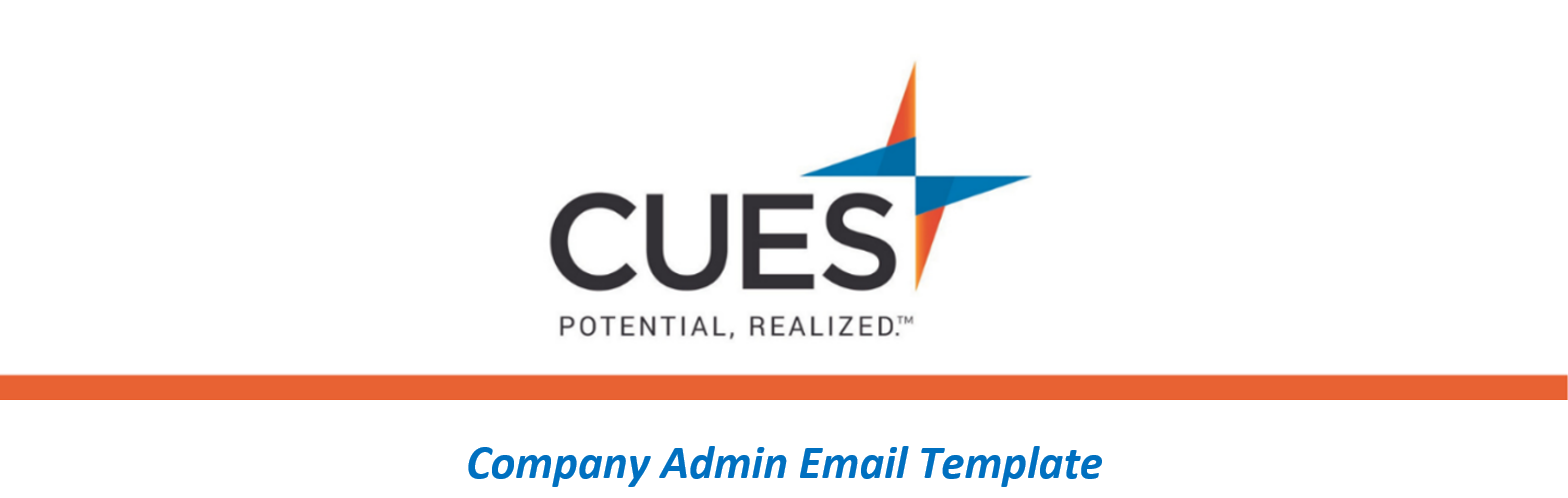 CUES Introduction Email (Before given access to membership)Purpose: Introduce your employees to their CUES membership Directions: Copy and paste the template below into a new email, replace all highlighted fields, then sendHello Team,We are pleased to announce that <CU/ORGANIZATION NAME> has invested in a CUES membership just for you! CUES is a talent development organization that focuses on the credit union industry. Membership provides access to a variety of educational resources and networking with over 47,000 credit union professionals.Please expect a welcome email from CUES on <DATE>. Upon receiving that email, you will be prompted to setup your password.Our goal is for you to leverage Harvard ManageMentor immediately. This platform has over 40 courses and covers critical management topics. Each course offers practical advice and tools to help you succeed in managing yourself and others.We will start with an assigned course and a facilitated discussion. Please check your email kickoff and a learning timeline. For more information, please watch the Unlimited+ Benefits Demo in the CUES Member Help Center.We are delighted to provide this amazing resource to you and others at <CU/ORGANIZATION NAME>. We hope you have an amazing experience learning with CUES.